ΘΕΜΑ 2Δίνεται τετράπλευρο ΑΒΓΔ με ΑΒ // ΔΓ, στο οποίο η διαγώνιος ΒΔ είναι ίση με την πλευρά ΑΔ. Αν είναι η γωνία  και η γωνία , να υπολογίσετε τη γωνία .	(Μονάδες 25)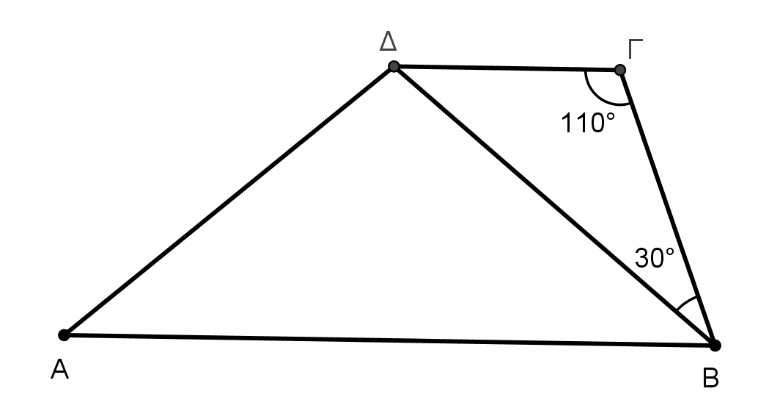 